What is PBIS?
PBIS is a data-driven, proactive systems approach for establishing the behavioral supports and social environment needed for all students in a school to achieve social, emotional, and academic success. It conforms to the behavioral system of the Multi Tiered System of Support (MTSS) model.

Tier 1: Core behavior expectations are taught, modeled, and reinforced by all staff in all school settings. This should meet the needs of about 80% of the student population.

Tier 2: Supplemental interventions for small groups of students not meeting behavioral expectations. These interventions should meet the needs of 15% of the student population. Please see below for more information on these services such as our PBIS Teacher to Student mentoring program for Freshmen and some upper classmen. 

Tier 3: Customized interventions for individual students not meeting behavior expectations. These types of interventions include Student Assistance Teams (SATs) and Individual Behavior Plans. (IBPs)

Behavior Expectations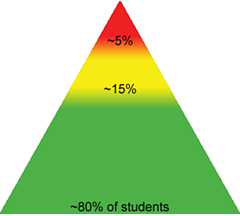 
Be DeterminedBe EngagedBe ValuedBe InspiredBe LeadersBe Successful

Tier 1 Universal Practice of PBIS
Define 4-6 school-wide behaviorsRules show what the expectations look likeTeach/Pre-Correct Cool Tools / behavior lessonsIn the moment remindersModel/Practice Adults model what they teachStudents practice what we teachAcklowledge Daily recognition (Devil Dollars)Bi-monthly devil dollar drawingsBi-Annual CelebrationsRe-teach Restate the expectations using a different strategyHow has PBIS been implemented at Henry Clay High School?
Behaviors will be taught just like academic skills are taught. Our focus is to build a positive environment in our schools and classrooms. HCHS has chosen 6 core behavior expectations that can be applied in all school settings. They are:Be DeterminedBe EngagedBe ValuedBe InspiredBe LeadersBe SuccessfulBy teaching these core behavior expectations, HCHS wants to equip all students with the knowledge necessary to achieve their unique potential. PBIS is a way for our students to achieve HCHS’ student and school goals.

What happens when my child displays expected behaviors?
Any administrator, teacher, or staff member in the building can give rewards to students who display expected behaviors. Rewards include:

Devil Dollars: are awarded when students demonstrate positive behaviors.

Bi-Monthly Drawings: Rewards are given to acknowledge students who are displaying appropriate behaviors many times in a two week period.
Semester Celebrations: At the end of every Semester, a celebration is held for all students who have received a certain number of Devil Dollars. The celebration is an acknowledgment of student success in following the school-wide behavior expectations.

What can I do to help with PBIS? Review the behavior expectations with your child.Ensure that your child is well rested and on time for each school day.Ask your child about his/her school day.Encourage your child to do his/her homework and keep up with his/her classes.Stay in contact with your child's teacher(s).Encourage your child to use proper language and tone.Practice polite phrases like "Thank you," "Please," and "Excuse me."Incorporate being respectful, safe, and responsible into your family rules.Be involved with the school. Attend school functions and activities when possible.Volunteer.
References
PBIS Website: www.pbis.org
Kentucky State Board of Education: https://www.pbis.org/pbis-network/kentuckyPBIS Director and Associate Principal email: Nicole.silimperi@fayette.kyschools.usBrady.thornton@fayette.kyschools.usMENTOR GUIDELINESTeachers who are selected by our Tier 2 students agree to mentor one or two of our students at Henry Clay High School. We use data to help us select our students that need assistance from you and others in order to succeed here and beyond.Below is a list of Do’s and Don’ts that help our mentors assist our Devils.DO:Hold an initial meeting with your student(s) within one week of notification they have chosen you. Contact that student(s) parent/guardian weekly/bi-weeklyEmail that student(s) instructors weekly for updates on grades and behaviorMeet with student(s) weekly – 15 minutes during your plan or before/after schoolUse other shareholders for assistance – administrators, counselors, parents, etc.Respond to monthly email requests for updates from MTSS/PBIS team Commit to this program for the length of the student(s) high school career at HCHS or until a decision is made to remove the student from the mentoring program Be aware of all child protection laws and know when and how you must report any type of abuse.DON’T:Meet with the student(s) outside of the school unless at their home with their parent/guardianWrite excuses for student(s) to miss any part or all of any class except for your weekly meetingAllow student(s) to sit in your classroom instead of going to another classAsk instructors to adjust or change a grade or behavior reportAsk instructors for extra credit or behavior credit for your student(s)THE MTSS/PBIS TEAM